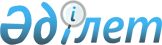 О внесении изменений в решение Кызылординского областного маслихата от 13 декабря 2022 года № 153 "Об областном бюджете на 2023-2025 годы"
					
			С истёкшим сроком
			
			
		
					Решение Кызылординского областного маслихата от 14 июня 2023 года № 32. Прекращено действие в связи с истечением срока
      Кызылординский областной маслихат РЕШИЛ:
      1. Внести в решение Кызылординского областного маслихата от 13 декабря 2022 года № 153 "Об областном бюджете на 2023-2025 годы" следующие изменения:
      пункт 1 изложить в новой редакции:
      "1. Утвердить областной бюджет на 2023-2025 годы согласно приложениям 1, 2 и 3 соответственно, в том числе на 2023 год в следующих объемах:
      1) доходы – 533 938 596,1 тысяч тенге, в том числе:
      налоговые поступления – 40 954 564,4 тысяч тенге;
      неналоговые поступления – 7 427 193,1 тысяч тенге;
      поступления от продажи основного капитала – 10 000,0 тысяч тенге;
      поступления трансфертов – 485 546 838,6 тысяч тенге;
      2) затраты – 531 024 569,5 тысяч тенге;
      3) чистое бюджетное кредитование – 5 365 327,0 тысяч тенге;
      бюджетные кредиты – 16 448 392,0 тысяч тенге;
      погашение бюджетных кредитов – 11 083 065,0 тысяч тенге;
      4) сальдо по операциям с финансовыми активами – 2 587 318,4 тысяч тенге;
      приобретение финансовых активов – 2 587 318,4 тысяч тенге;
      поступления от продажи финансовых активов государства – 0;
      5) дефицит (профицит) бюджета – -5 038 618,8 тысяч тенге;
      6) финансирование дефицита (использование профицита) бюджета – 5 038 618,8 тысяч тенге.";
      приложение 1 к указанному решению изложить в новой редакции согласно приложению к настоящему решению.
      2. Настоящее решение вводится в действие с 1 января 2023 года. Областной бюджет на 2023 год
					© 2012. РГП на ПХВ «Институт законодательства и правовой информации Республики Казахстан» Министерства юстиции Республики Казахстан
				
      Председатель Кызылординского областного маслихата

Н. Байкадамов
Приложение к решению
Кызылординского областного маслихата
от " 14 " июня 2023 года № 32Приложение 1 к решению
Кызылординского областного маслихата
от "13" декабря 2022 года № 153
Категория
Категория
Категория
Категория
Сумма, 
тысяч тенге
Класс
Класс
Класс
Сумма, 
тысяч тенге
Подкласс
Подкласс
Сумма, 
тысяч тенге
Наименование
Сумма, 
тысяч тенге
1. Доходы
533 938 596,1
1
Налоговые поступления
40 954 564,4
01
Подоходный налог
22 062 970,4
2
Индивидуальный подоходный налог
22 062 970,4
03
Социальный налог
16 839 341,0
1
Социальный налог
16 839 341,0
05
Внутренние налоги на товары, работы и услуги
2 052 253,0
3
Поступления за использование природных и других ресурсов
1 901 383,4
4
Сборы за ведение предпринимательской и профессиональной деятельности
150 869,6
2
Неналоговые поступления
7 427 193,1
01
Доходы от государственной собственности
1 456 877,1
1
Поступления части чистого дохода государственных предприятий
71 198,1
5
Доходы от аренды имущества, находящегося в государственной собственности
100 000,0
7
Вознаграждения по кредитам, выданным из государственного бюджета
1 285 679,0
03
Поступления денег от проведения государственных закупок, организуемых государственными учреждениями, финансируемыми из государственного бюджета
2 600,0
1
Поступления денег от проведения государственных закупок, организуемых государственными учреждениями, финансируемыми из государственного бюджета
2 600,0
04
Штрафы, пени, санкции, взыскания, налагаемые государственными учреждениями, финансируемыми из государственного бюджета, а также содержащимися и финансируемыми из бюджета (сметы расходов) Национального Банка Республики Казахстан
2 651 532,8
1
Штрафы, пени, санкции, взыскания, налагаемые государственными учреждениями, финансируемыми из государственного бюджета, а также содержащимися и финансируемыми из бюджета (сметы расходов) Национального Банка Республики Казахстан, за исключением поступлений от организаций нефтяного сектора, в Фонд компенсации потерпевшим и Фонд поддержки инфраструктуры образования
2 651 532,8
06
Прочие неналоговые поступления
3 316 183,2
1
Прочие неналоговые поступления
3 316 183,2
3
Поступления от продажи основного капитала
10 000,0
01
Продажа государственного имущества, закрепленного за государственными учреждениями
10 000,0
1
Продажа государственного имущества, закрепленного за государственными учреждениями
10 000,0
4
Поступления трансфертов 
485 546 838,6
01
Трансферты из нижестоящих органов государственного управления
561 943,6
2
Трансферты из районных (городских) бюджетов
561 943,6
02
Трансферты из вышестоящих органов государственного управления
484 984 895,0
1
Трансферты из республиканского бюджета
484 984 895,0
Функциональная группа
Функциональная группа
Функциональная группа
Функциональная группа
Администратор бюджетных программ
Администратор бюджетных программ
Администратор бюджетных программ
Программа
Программа
Наименование
2. Затраты
531 024 569,5
01
Государственные услуги общего характера
7 487 320,9
110
Аппарат маслихата области
171 383,0
001
Услуги по обеспечению деятельности маслихата области
169 613,0
003
Капитальные расходы государственного органа
1 770,0
120
Аппарат акима области
3 897 291,6
001
Услуги по обеспечению деятельности акима области
2 998 267,6
007
Капитальные расходы подведомственных государственных учреждений и организаций
694 547,0
009
Обеспечение и проведение выборов акимов 
204 477,0
265
Управление предпринимательства и промышленности области
370 477,0
001
Услуги по реализации государственной политики на местном уровне в области развития предпринимательства и промышленности
370 477,0
269
Управление по делам религий области
323 780,0
001
Услуги по реализации государственной политики в сфере религиозной деятельности на местном уровне
52 846,0
003
Капитальные расходы государственного органа
4 870,0
005
Изучение и анализ религиозной ситуации в регионе
126 064,0
113
Целевые текущие трансферты нижестоящим бюджетам
140 000,0
282
Ревизионная комиссия области
352 621,0
001
Услуги по обеспечению деятельности ревизионной комиссии области 
352 621,0
288
Управление строительства, архитектуры и градостроительства области
1 363 847,3
061
Развитие объектов государственных органов
1 363 847,3
299
Управление экономики и финансов области
532 253,0
001
Услуги по реализации государственной политики в области формирования и развития экономической политики, системы государственного планирования, исполнения местного бюджета и управления коммунальной собственностью.
526 040,0
021
Приватизация, управление коммунальным имуществом, постприватизационная деятельность и регулирование споров, связанных с этим
1 717,0
061
Экспертиза и оценка документации по вопросам бюджетных инвестиций и государственно-частного партнерства, в том числе концессии
4 496,0
718
Управление государственных закупок области
273 216,0
001
Услуги по реализации государственной политики в области государственных закупок на местном уровне
267 476,0
003
Капитальные расходы государственного органа
5 740,0
752
Управление общественного развития области
202 452,0
075
Обеспечение деятельности Ассамблеи народа Казахстана области
202 452,0
02
Оборона
2 440 462,0
120
Аппарат акима области
1 807 513,0
010
Мероприятия в рамках исполнения всеобщей воинской обязанности
13 667,0
011
Подготовка территориальной обороны и территориальная оборона областного масштаба
128 670,0
012
Мобилизационная подготовка и мобилизация областного масштаба
279 103,0
014
Предупреждение и ликвидация чрезвычайных ситуаций областного масштаба
1 386 073,0
287
Территориальный орган, уполномоченных органов в области чрезвычайных ситуаций природного и техногенного характера, гражданской обороны, финансируемый из областного бюджета
632 949,0
002
Капитальные расходы территориального органа и подведомственных государственных учреждений
251 633,0
004
Предупреждение и ликвидация чрезвычайных ситуаций областного масштаба
381 316,0
03
Общественный порядок, безопасность, правовая, судебная, уголовно-исполнительная деятельность
12 719 243,7
252
Исполнительный орган внутренних дел, финансируемый из областного бюджета
12 719 243,7
001
Услуги по реализации государственной политики в области обеспечения охраны общественного порядка и безопасности на территории области
9 310 451,1
006
Капитальные расходы государственного органа
3 408 792,6
04
Образование
282 118 112,3
120
Аппарат акима области
20 563,0
019
Обучение участников избирательного процесса
20 563,0
253
Управление здравоохранения области
1 092 146,0
003
Повышение квалификации и переподготовка кадров
88 160,0
043
Подготовка специалистов в организациях технического и профессионального, послесреднего образования
841 518,0
057
Подготовка специалистов с высшим, послевузовским образованием и оказание социальной поддержки обучающимся
162 468,0
261
Управление образования области
248 323 537,3
001
Услуги по реализации государственной политики на местном уровне в области образования 
851 616,9
003
Общеобразовательное обучение по специальным образовательным учебным программам
2 040 879,4
004
Информатизация системы образования в государственных организациях образования 
681 000,0
005
Приобретение и доставка учебников, учебно-методических комплексов для государственных организациях образования
1 759 816,0
006
Общеобразовательное обучение одаренных детей в специализированных организациях образования
2 879 051,0
007
Проведение школьных олимпиад, внешкольных мероприятий и конкурсов областного, районного (городского) масштабов
121 578,0
011
Обследование психического здоровья детей и подростков и оказание психолого-медико-педагогической консультативной помощи населению
612 315,5
012
Реабилитация и социальная адаптация детей и подростков с проблемами в развитии
708 855,2
013
Капитальные расходы государственного органа
24 130,0
019
Присуждение грантов областным государственным учреждениям образования за высокие показатели работы
48 000,0
025
Подготовка специалистов в организациях послесреднего образования
14 456 407,0
029
Методическое и финансовое сопровождение системы образования
558 521,0
052
Повышение квалификации, подготовка и переподготовка кадров в рамках Государственной программы развития продуктивной занятости и массового предпринимательства на 2017 – 2021 годы "Еңбек"
1 196 209,0
055
Дополнительное образование для детей и юношества 
4 078 374,0
057
Подготовка специалистов с высшим, послевузовским образованием и оказание социальной поддержки обучающимся
89 185,0
067
Капитальные расходы подведомственных государственных учреждений и организаций
2 242 058,0
080
Реализация инициативы Фонда Нурсултана Назарбаева на выявление и поддержку талантов "EL UMITI"
46 119,0
082
Общеобразовательное обучение в государственных организациях начального, основного и общего среднего образования
119 515 031,5
083
Организация бесплатного подвоза учащихся до ближайшей школы и обратно в сельской местности
456 181,0
085
Обеспечение деятельности организаций образования города Байконыр с казахским языком обучения
3 908 755,0
086
Выплата единовременных денежных средств казахстанским гражданам, усыновившим (удочерившим) ребенка (детей)-сироту и ребенка (детей), оставшегося без попечения родителей
1 035,0
087
Ежемесячные выплаты денежных средств опекунам (попечителям) на содержание ребенка-сироты (детей-сирот), и ребенка (детей), оставшегося без попечения родителей
204 354,0
200
Обеспечение деятельности организаций дошкольного воспитания и обучения и организация в них медицинского обслуживания 
5 023 054,0
202
Реализация государственного образовательного заказа дошкольных организациях образования 
39 064 274,7
203
Реализация подушевого финансирования в государственных организациях среднего образования
47 756 737,1
760
Управление культуры и спорта области
10 714 862,1
006
Дополнительное образование для детей и юношества по спорту
10 013 849,5
007
Общеобразовательное обучение одаренных в спорте детей в специализированных организациях образования
701 012,6
288
Управление строительства, архитектуры и градостроительства области
21 967 003,9
011
Строительство и реконструкция объектов дошкольного воспитания и обучения
8 164,0
012
Строительство и реконструкция объектов начального, основного среднего и общего среднего образования
2 239 141,9
205
Строительство объектов начального, основного среднего и общего среднего образования в рамках пилотного национального проекта "Комфортная школа"
19 719 698,0
05
Здравоохранение
19 995 234,2
253
Управление здравоохранения области
11 384 388,3
001
Услуги по реализации государственной политики на местном уровне в области здравоохранения
298 472,5
006
Услуги по охране материнства и детства
304 290,0
007
Пропаганда здорового образа жизни
65 933,0
008
Реализация мероприятий по профилактике и борьбе со СПИД в Республике Казахстан
215 066,0
016
Обеспечение граждан бесплатным или льготным проездом за пределы населенного пункта на лечение
68 564,0
018
Информационно-аналитические услуги в области здравоохранения
50 459,0
023
Социальная поддержка медицинских и фармацевтических работников
32 248,0
027
Централизованный закуп и хранение вакцин и других медицинских иммунобиологических препаратов для проведения иммунопрофилактики населения
2 076 068,0
029
Областные базы специального медицинского снабжения
56 321,8
033
Капитальные расходы медицинских организаций здравоохранения
6 643 624,0
039
Оказание дополнительного объема медицинской помощи, включающий медицинскую помощь субъектами здравоохранения, оказание услуг Call-центрами и прочие расходы
427 036,0
041
Дополнительное обеспечение гарантированного объема бесплатной медицинской помощи по решению местных представительных органов областей
394 495,0
042
Проведение медицинской организации мероприятий, снижающих половое влечение, осуществляемые на основании решения суда
1 285,0
050
Возмещение лизинговых платежей по санитарному транспорту, медицинским изделиям, требующие сервисного обслуживания, приобретенных на условиях финансового лизинга
750 526,0
288
Управление строительства, архитектуры и градостроительства области
8 610 845,9
038
Строительство и реконструкция объектов здравоохранения
8 610 845,9
06
Социальная помощь и социальное обеспечение
7 750 509,5
256
Управление координации занятости и социальных программ области
7 075 819,5
001
Услуги по реализации государственной политики на местном уровне в области обеспечения занятости и реализации социальных программ для населения
241 716,0
002
Предоставление специальных социальных услуг для престарелых и лиц с инвалидностью в медико-социальных учреждениях (организациях) общего типа, в центрах оказания специальных социальных услуг, в центрах социального обслуживания
628 749,0
003
Социальная поддержка лиц с инвалидностью
1 629 608,8
007
Капитальные расходы государственного органа 
9 041,0
013
Предоставление специальных социальных услуг для лиц с инвалидностью с психоневрологическими заболеваниями, в психоневрологических медико-социальных учреждениях (организациях), в центрах оказания специальных социальных услуг, в центрах социального обслуживания
2 063 599,0
014
Предоставление специальных социальных услуг для престарелых, лиц с инвалидностью, в том числе детей с инвалидностью, в реабилитационных центрах
813 457,0
015
Предоставление специальных социальных услуг для детей с инвалидностью с психоневрологическими патологиями в детских психоневрологических медико-социальных учреждениях (организациях), в центрах оказания специальных социальных услуг, в центрах социального обслуживания
887 703,0
018
Размещение государственного социального заказа в неправительственных организациях
137 499,0
046
Обеспечение прав и улучшение качества жизни лиц с инвалидностью в Республике Казахстан 
8 093,0
053
Услуги по замене и настройке речевых процессоров к кохлеарным имплантам
102 884,0
067
Капитальные расходы подведомственных государственных учреждений и организаций
114 355,7
113
Целевые текущие трансферты нижестоящим бюджетам
439 114,0
261
Управление образования области
622 434,0
015
Социальное обеспечение сирот, детей, оставшихся без попечения родителей
317 450,0
037
Социальная реабилитация
124 189,0
084
Социальная поддержка обучающихся и воспитанников организаций образования очной формы обучения в виде льготного проезда на общественном транспорте (кроме такси) по решению местных представительных органов
99 646,0
092
Содержание ребенка (детей), переданного патронатным воспитателям
81 149,0
752
Управление общественного развития области
52 256,0
050
Обеспечение прав и улучшение качества жизни лиц с инвалидностью в Республике Казахстан
52 256,0
07
Жилищно-коммунальное хозяйство
40 409 039,2
279
Управление энергетики и жилищно-коммунального хозяйства области
40 409 039,2
001
Услуги по реализации государственной политики на местном уровне в области энергетики и жилищно-коммунального хозяйства
353 023,0
005
Капитальные расходы государственного органа 
1 830,0
032
Субсидирование стоимости услуг по подаче питьевой воды из особо важных групповых и локальных систем водоснабжения, являющихся безальтернативными источниками питьевого водоснабжения
4 139 928,0
038
Развитие коммунального хозяйства
7 444 431,3
054
Выплаты отдельным категориям граждан за жилище, арендуемые в частном жилищном фонде
15 089,3
113
Целевые текущие трансферты нижестоящим бюджетам
3 525 310,4
114
Целевые трансферты на развитие нижестоящим бюджетам
24 929 427,2
08
Культура, спорт, туризм и информационное пространство
16 893 821,9
752
Управление общественного развития области
1 964 928,4
001
Услуги по реализации государственной политики на местном уровне в области общественного развития 
367 536,8
006
Реализация мероприятий в сфере молодежной политики
334 062,5
009
Услуги по проведению государственной информационной политики 
1 131 653,0
010
Развитие государственного языка и других языков народа Казахстана
116 470,1
032
Капитальные расходы подведомственных государственных учреждений и организаций
15 206,0
760
Управление культуры и спорта области
11 504 065,6
001
Услуги по реализации государственной политики на местном уровне в области культуры и управления архивным делом, физической культуры и спорта
248 832,0
005
Поддержка культурно-досуговой работы
3 195 573,0
008
Поддержка театрального и музыкального искусства
1 409 999,0
009
Обеспечение функционирования областных библиотек
375 535,9
010
Обеспечение сохранности архивного фонда
449 393,0
011
Обеспечение сохранности историко-культурного наследия и доступа к ним
948 918,3
012
Проведение спортивных соревнований на областном уровне
157 797,0
013
Подготовка и участие членов областных сборных команд по различным видам спорта на республиканских и международных спортивных соревнованиях
2 666 189,4
032
Капитальные расходы подведомственных государственных учреждений и организаций
1 598 872,0
113
Целевые текущие трансферты нижестоящим бюджетам
452 956,0
288
Управление строительства, архитектуры и градостроительства области
3 367 182,9
024
Развитие объектов спорта
83 083,9
027
Развитие объектов культуры
3 284 099,0
265
Управление предпринимательства и промышленности области
57 645,0
021
Регулирование туристской деятельности
33 655,0
074
Субсидирование части затрат субъектов предпринимательства на содержание санитарно-гигиенических узлов
23 990,0
09
Топливно-энергетический комплекс и недропользование
627 855,2
279
Управление энергетики и жилищно-коммунального хозяйства области
627 855,2
007
Развитие теплоэнергетической системы
94 619,6
050
Субсидирование затрат энергопроизводящих организаций на приобретение топлива для бесперебойного проведения отопительного сезона
319 087,0
071
Развитие газотранспортной системы
214 148,6
10
Сельское, водное, лесное, рыбное хозяйство, особо охраняемые природные территории, охрана окружающей среды и животного мира, земельные отношения
26 412 392,4
254
Управление природных ресурсов и регулирования природопользования области
7 119 618,4
001
Услуги по реализации государственной политики в сфере охраны окружающей среды на местном уровне
195 786,8
003
Обеспечение функционирования водохозяйственных сооружений, находящихся в коммунальной собственности
74 357,0
005
Охрана, защита, воспроизводство лесов и лесоразведение
2 942 174,6
006
Охрана животного мира
51 461,0
008
Мероприятия по охране окружающей среды
847 062,6
013
Капитальные расходы государственного органа
2 400,0
022
Развитие объектов охраны окружающей среды
102 447,8
032
Капитальные расходы подведомственных государственных учреждений и организаций
2 135 961,2
034
Cубсидирование повышения продуктивности и качества аквакультуры (рыбоводства), а также племенного рыбоводства
9 114,0
104
Возмещение части расходов, понесенных субъектом рыбного хозяйства, при инвестиционных вложениях 
17 568,0
113
Целевые текущие трансферты нижестоящим бюджетам 
284 736,0
114
Целевые трансферты на развитие нижестоящим бюджетам 
456 549,4
741
Управление сельского хозяйства и земельных отношений области
15 651 257,0
001
Услуги по реализации государственной политики в сфере сельского хозяйства и регулирования земельных отношений на местном уровне
404 835,0
002
Субсидирование развития семеноводства
165 796,0
005
Субсидирование стоимости пестицидов, биоагентов (энтомофагов), предназначенных для проведения обработки против вредных и особо опасных вредных организмов с численностью выше экономического порога вредоносности и карантинных объектов
723 944,0
008
Субсидирование производства приоритетных культур
30 863,0
014
Субсидирование стоимости услуг по доставке воды сельскохозяйственным товаропроизводителям
1 156 673,0
018
Обезвреживание пестицидов (ядохимикатов)
4 159,0
029
Мероприятия по борьбе с вредными организмами сельскохозяйственных культур
343 715,0
035
Формирование региональных стабилизационных фондов продовольственных товаров
901 688,0
046
Государственный учет и регистрация тракторов, прицепов к ним, самоходных сельскохозяйственных, мелиоративных и дорожно-строительных машин и механизмов
4 481,0
047
Субсидирование стоимости удобрений (за исключением органических)
2 341 152,0
050
Возмещение части расходов, понесенных субъектом агропромышленного комплекса, при инвестиционных вложениях
1 871 493,0
051
Субсидирование в рамках гарантирования и страхования займов субъектов агропромышленного комплекса
24 440,0
053
Субсидирование развития племенного животноводства, повышение продуктивности и качества продукции животноводства
4 575 525,0
056
Субсидирование ставок вознаграждения при кредитовании, а также лизинге на приобретение сельскохозяйственных животных, техники и технологического оборудования
2 848 288,0
077
Субсидирование возмещение расходов, понесенных национальной компанией в сфере агропромышленного комплекса при реализации продовольственного зерна для регулирующего воздействия на внутренний рынок
254 205,0
719
Управление ветеринарии области
3 641 517,0
001
Услуги по реализации государственной политики на местном уровне в сфере ветеринарии 
167 443,0
009
Организация санитарного убоя больных животных
14 651,0
011
Возмещение владельцам стоимости обезвреженных (обеззараженных) и переработанных без изъятия животных, продукции и сырья животного происхождения, представляющих опасность для здоровья животных и человека
25 790,0
012
Проведения ветеринарных мероприятий по профилактике и диагностике энзоотических болезней животных
81 430,0
013
Проведение мероприятий по идентификации сельскохозяйственных животных
72 065,0
014
Провдение противоэпизоотических мероприятий
2 678 273,0
028
Услуги по транспортировке ветеринарных препаратов до пункта временного хранения
2 999,0
030
Централизованный закуп ветеринарных препаратов по профилактике и диагностике энзоотических болезней животных, услуг по их профилактике и диагностике, организация их хранения и транспортировки (доставки) местным исполнительным органам районов (городов областного значения)
240 256,0
032
Временное содержание безнадзорных и бродячих животных
43 455,0
033
Идентификация безнадзорных и бродячих животных
8 667,0
034
Вакцинация и стерилизация бродячих животных
55 940,0
035
Идентификация домашних животных, владельцы которых относятся к социально уязвимым слоям населения
743,0
040
Централизованный закуп средств индивидуальной защиты работников, приборов, инструментов, техники, оборудования и инвентаря, для материально-технического оснащения государственных ветеринарных организаций
237 615,0
067
Капитальные расходы подведомственных государственных учреждений и организаций
12 190,0
11
Промышленность, архитектурная, градостроительная и строительная деятельность
23 075 712,2
288
Управление строительства, архитектуры и градостроительства области
23 075 712,2
001
Услуги по реализации государственной политики в области строительства, архитектуры и градостроительства на местном уровне
227 714,4
113
Целевые текущие трансферты нижестоящим бюджетам
10 162 500,0
114
Целевые трансферты на развитие нижестоящим бюджетам
12 685 497,8
12
Транспорт и коммуникации
42 852 629,6
268
Управление пассажирского транспорта и автомобильных дорог области
42 852 629,6
001
Услуги по реализации государственной политики на местном уровне в области транспорта и коммуникаций 
121 082,6
002
Развитие транспортной инфраструктуры
6 063 730,0
003
Обеспечение функционирования автомобильных дорог
565 084,0
005
Субсидирование пассажирских перевозок по социально значимым межрайонным (междугородним) сообщениям
189 155,0
011
Капитальные расходы государственного органа
4 180,0
025
Капитальный и средний ремонт автомобильных дорог областного значения и улиц населенных пунктов
2 701 749,0
113
Целевые текущие трансферты нижестоящим бюджетам
17 076 204,0
114
Целевые трансферты на развитие нижестоящим бюджетам
16 131 445,0
13
Прочие
7 978 032,8
253
Управление здравоохранения области
531 562,0
058
Реализация мероприятий по социальной и инженерной инфраструктуре в сельских населенных пунктах в рамках проекта "Ауыл-Ел бесігі"
318 552,0
096
Выполнение государственных обязательств по проектам государственно-частного партнерства
213 010,0
299
Управление экономики и финансов области
1 028 763,0
012
Резерв местного исполнительного органа области
1 028 763,0
299
Управление экономики и финансов области
31 826,5
003
Разработка или корректировка, а также проведение необходимых экспертиз технико-экономических обоснований местных бюджетных инвестиционных проектов и конкурсных документаций проектов государственно-частного партнерства, концессионных проектов, консультативное сопровождение проектов государственно-частного партнерства и концессионных проектов
31 826,5
261
Управление образования области
563 478,0
079
Реализация мероприятий по социальной и инженерной инфраструктуры в сельских населенных пунктах в рамках проекта "Ауыл-Ел бесиги"
208 305,0
096
Выполнение государственных обязательств по проектам государственно-частного партнерства 
355 173,0
279
Управление энергетики и жилищно-коммунального хозяйства области
1 312 778,0
037
Развитие инженерной инфраструктуры в рамках Государственной программы развития регионов до 2025 года
137 011,0
060
Развитие социальной и инженерной инфраструктуры в сельских населенных пунктах в рамках проекта "Ауыл-Ел бесігі"
1 175 767,0
288
Управление строительства, архитектуры и градостроительства области
351 145,0
093
Развитие социальной и инженерной инфраструктуры в сельских населенных пунктах в рамках проекта "Ауыл - Ел бесігі"
234 936,0
096
Выполнение государственных обязательств по проектам государственно-частного партнерства 
116 209,0
265
Управление предпринимательства и промышленности области
2 753 187,0
004
Поддержка частного предпринимательства в рамках национального проекта по развитию предпринимательства на 2021-2025 годы
54 250,0
014
Субсидирование процентной ставки по кредитам в рамках национального проекта по развитию предпринимательства на 2021-2025 годы и механизма кредитования приоритетных проектов
2 324 461,0
011
Поддержка предпринимательской деятельности 
17 385,0
015
Частичное гарантирование кредитов малому и среднему бизнесу в рамках национального проекта по развитию предпринимательства на 2021-2025 годы и механизма кредитования приоритетных проектов 
287 091,0
082
Предоставление государственных грантов молодым предпринимателям для реализации новых бизнес-идей в рамках национального проекта по развитию предпринимательства на 2021-2025 годы
70 000,0
760
Управление культуры и спорта области
335 387,0
096
Выполнение государственных обязательств по проектам государственно-частного партнерства 
335 387,0
120
Аппарат акима области
801 054,3
008
Обеспечение деятельности государственного учреждения "Центр информационных технологий"
801 054,3
761
Управление по контролю области
268 852,0
001
Услуги по реализации государственной политики в области государственного архитектурно-строительного контроля и регулирования трудовых отношений на местном уровне
268 852,0
14
Обслуживание долга
2 101 026,0
299
Управление экономики и финансов области
2 101 026,0
004
Обслуживание долга местных исполнительных органов 
2 020 791,0
016
Обслуживание долга местных исполнительных органов по выплате вознаграждений и иных платежей по займам из республиканского бюджета
80 235,0
15
Трансферты
38 163 177,6
299
Управление экономики и финансов области
38 163 177,6
007
Субвенции
37 686 596,0
011
Возврат неиспользованных (недоиспользованных) целевых трансфертов
238 647,0
053
Возврат сумм неиспользованных (недоиспользованных) целевых трансфертов, выделенных из республиканского бюджета за счет целевого трансферта из Национального фонда Республики Казахстан
237 934,6
3. Чистое бюджетное кредитование
5 365 327,0
Бюджетные кредиты
16 448 392,0
06
Социальная помощь и социальное обеспечение
1 317 125,0
256
Управление координации занятости и социальных программ области
1 317 125,0
063
Предоставление бюджетных кредитов для содействия предпринимательской инициативе молодежи
1 317 125,0
07
Жилищно-коммунальное хозяйство
8 336 561,0
279
Управление энергетики и жилищно-коммунального хозяйства области
1 785 061,0
048
Кредитование на реконструкцию и строительство систем тепло-, водоснабжения и водоотведения
922 687,0
087
Кредитование районных (городов областного значения) бюджетов на проведение капитального ремонта общего имущества объектов кондоминимумов
862 374,0
288
Управление строительства, архитектуры и градостроительства области
5 351 500,0
009
Кредитование районных (городов областного значения) бюджетов на проектирование и (или) строительство жилья
5 351 500,0
752
Управление общественного развития области
1 200 000,0
012
Бюджетное кредитование АО "Жилищный строительный сберегательный банк "Отбасы банк"" для предоставления предварительных и промежуточных жилищных займов
1 200 000,0
10
Сельское, водное, лесное, рыбное хозяйство, особо охраняемые природные территории, охрана окружающей среды и животного мира, земельные отношения
5 794 706,0
741
Управление сельского хозяйства и земельных отношений области
3 238 256,0
015
Кредитование специализированныз организаций для реализаций мехнизмов стабилизации цен социально-значимые продовольственные товары
238 256,0
087
Кредитование на предоставление микрокредитов сельскому населению для масштабирования проекта по повышению доходов сельского населения
3 000 000,0
299
Управление экономики и финансов области
2 556 450,0
009
Бюджетные кредиты местным исполнительным органам для реализации мер социальной поддержки специалистов
2 556 450,0
5
Погашение бюджетных кредитов
11 083 065,0
01
Погашение бюджетных кредитов
11 083 065,0
1
Погашение бюджетных кредитов, выданных из государственного бюджета
11 083 065,0
4. Сальдо по операциям с финансовыми активами
2 587 318,4
Приобретение финансовых активов
2 587 318,4
13
Прочие
2 587 318,4
279
Управление энергетики и жилищно-коммунального хозяйства области
2 587 318,4
065
Формирование или увеличение уставного капитала юридических лиц
2 587 318,4
6
Поступления от продажи финансовых активов государства
0,0
5. Дефицит (профицит) бюджета
-5 038 618,8
6. Финансирование дефицита (использование профицита) бюджета
5 038 618,8
7
Поступление займов
13 978 011,0
01
Внутренние государственные займы
13 978 011,0
1
Государственные эмиссионные ценные бумаги
5 351 500,0
2
Договоры займа
8 626 511,0
16
Погашение займов
10 520 518,0
299
Управление экономики и финансов области
10 520 518,0
008
Погашение долга местного исполнительного органа
5 206 155,0
015
Погашение долга местного исполнительного органа перед вышестоящим бюджетом
5 314 363,0
8
Используемые остатки бюджетных средств
1 581 125,8
01
Остатки бюджетных средств
1 581 125,8
1
Свободные остатки бюджетных средств
1 581 125,8